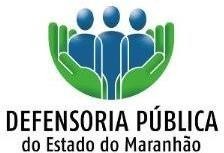 EDITAL Nº 006/2022I PROCESSO SELETIVO UNIFICADO PARA ESTÁGIO DE GRADUAÇÃO DA DEFENSORIA PÚBLICA DO ESTADO DO MARANHÃOO DEFENSOR PÚBLICO-GERAL DO ESTADO, no uso de suas atribuições legais e tendo em vista o I PROCESSO SELETIVO UNIFICADO PARA ESTÁGIO DE GRADUAÇÃO DA DEFENSORIA PÚBLICA DO ESTADO DO MARANHÃO,resolve:Art. 1. DIVULGAR o link de acesso para o gabarito das provas: https://drive.google.com/drive/folders/1AFV-uwCZ2FQPts2lu4Wt7psOXZ7YDg1Y?usp=sharing Art. 2. INFORMAR que os recursos em face do GABARITO deverão ser interpostos eletronicamente, nos dias 08 e 09 de março de 2022, em formato PDF, por meio do endereço eletrônico seletivos2022@ma.def.br, conforme Edital de Abertura. Art. 3. O presente Edital será PUBLICADO no site da DPE/MA.São Luís, 07 de março de 2022ALBERTO PESSOA BASTOSDefensor Público-Geral do Estado do MaranhãoRua da Estrela, 421, Reviver – São Luís/MA – CEP 65010-200 Telefone: (98) 3221-1343 – (98) 3221-6110defensoria.ma.def.br